  FS Homepage   |  Race Registration    |  FAQs   |  Contact UsFat Salmon Open Water Swim
Course Information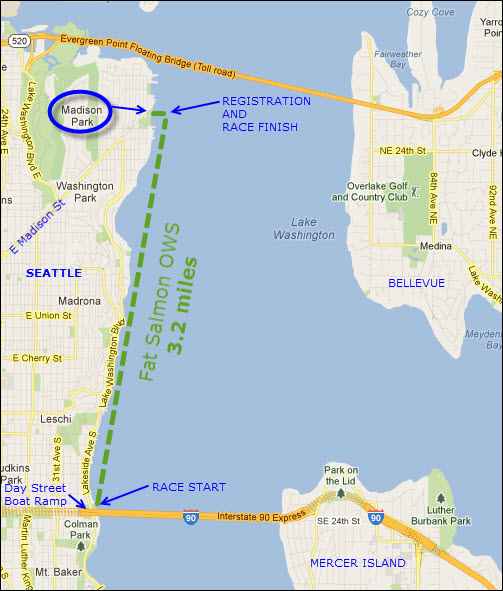 